40 mm channel sound absorbers with attenuating linging. KSD80/150/700Packing unit: 1 pieceRange: K
Article number: 0092.0455Manufacturer: MAICO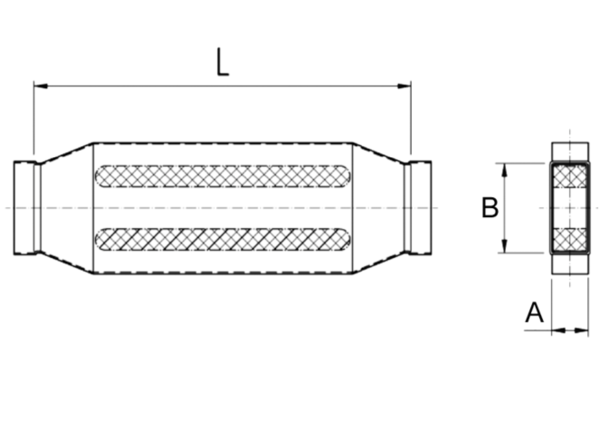 